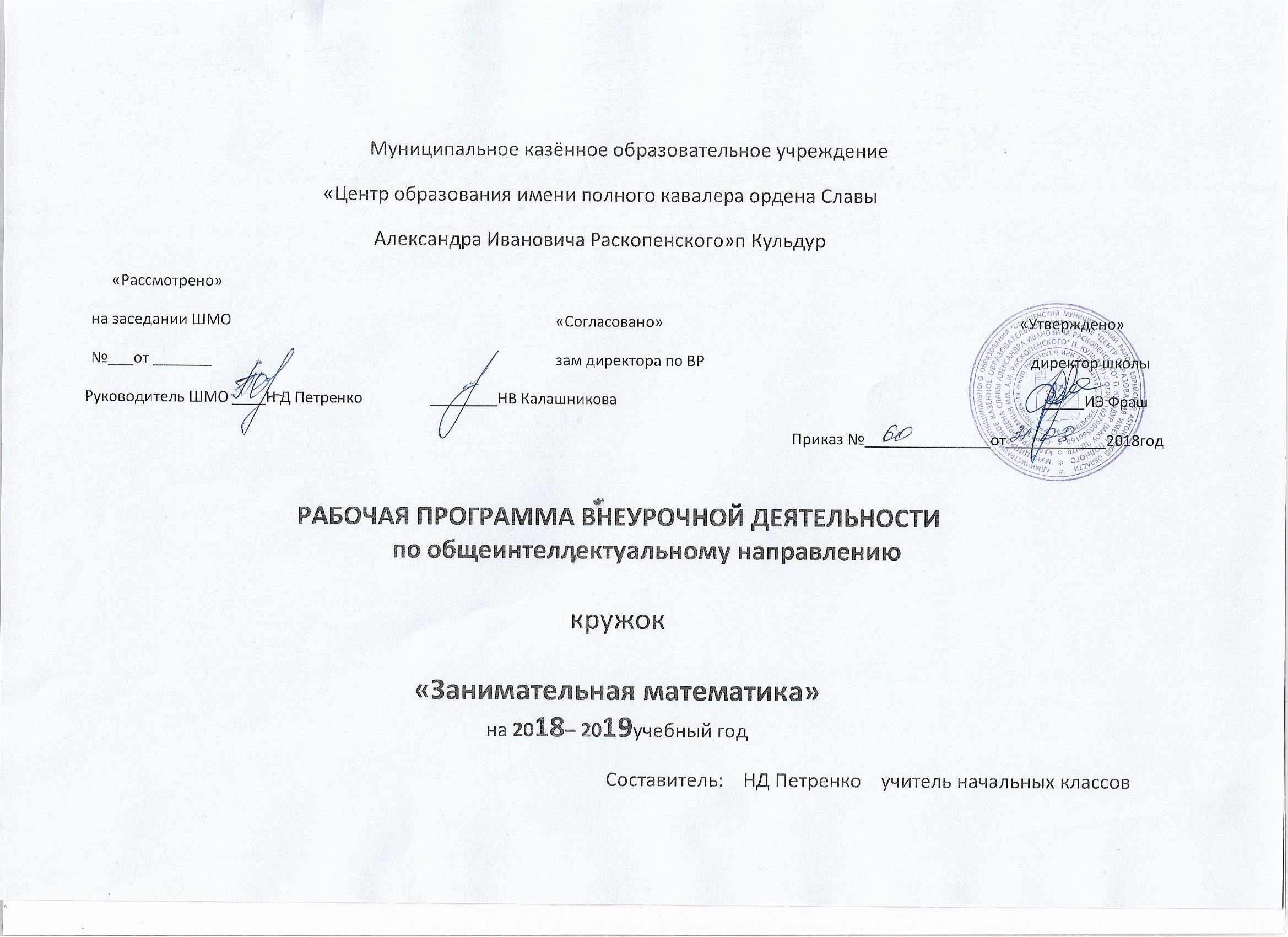 1.ПОЯСНИТЕЛЬНАЯ ЗАПИСКАПрограмма курса «Занимательная математика» разработана для внеурочных занятий с учащимися 4класса на основе федерального компонента государственного стандарта начального общего образования и авторского курса «Занимательная математика» для 4 класса (автор Е.Э. Кочурова). Кружок «Занимательная математика», расширяющий математический кругозор и эрудицию учащихся, способствующий формированию познавательных универсальных учебных действий.Актуальность программы определена тем, что она  предназначена для развития математических способностей учащихся, для формирования элементов логической и алгоритмической грамотности, коммуникативных умений младших школьников с применением коллективных форм организации занятий и использованием современных средств обучения.  Создание на занятиях ситуаций активного поиска, предоставление возможности сделать собственное «открытие», знакомство с оригинальными путями рассуждений, овладение элементарными навыками исследовательской деятельности позволят обучающимся реализовать свои возможности, приобрести уверенность в своих силах.Содержание «Занимательная математика» направлено на воспитание интереса к предмету, развитие наблюдательности, геометрической зоркости, умения анализировать, догадываться, рассуждать, доказывать, решать учебную задачу творчески. Содержание может быть использовано для показа учащимся возможностей применения тех знаний и умений, которыми они овладевают на уроках математики.Практическая значимостьСодержание занятий кружка направлено на освоение математической терминологии, которая пригодится в дальнейшей работе, на решение занимательных задач, которые впоследствии помогут ребятам принимать участие в школьных и городских олимпиадах и других математических играх и конкурсах.Описание места рабочей программы в структуре основной образовательной программы ОО«Занимательная математика» входит во внеурочную деятельность по направлению «Общеинтеллектуальное развитие личности»Цели, задачи и принципы программы:Цель: создание условий для повышения уровня математического развития учащихся, формирования логического мышления посредством освоения основ содержания математической деятельности.Задачи: обогащение знаниями, раскрывающими исторические сведения о математике;повышение уровня математического развития;углубление представления о практической направленности математических знаний, развитие умения применять математические методы при разрешении сюжетных ситуаций;учить правильно применять математическую терминологию;пробуждение потребности у  школьников к самостоятельному приобретению новых знаний;уметь делать доступные выводы и обобщения, обосновывать собственные мысли. повышение мотивации и формирование устойчивого интереса к изучению математики.Ценностными ориентирами содержания являются:формирование умения рассуждать как компонента логической грамотности;освоение эвристических приёмов рассуждений;формирование интеллектуальных умений, связанных с выбором стратегии решения, анализом ситуации, сопоставлением данных;развитие познавательной активности и самостоятельности учащихся; формирование способностей наблюдать, сравнивать, обобщать, находить простейшие закономерности, использовать догадки, строить и проверять простейшие гипотезы;формирование пространственных представлений и пространственного воображения;привлечение учащихся к обмену информацией в ходе свободного общения на занятиях.Программа ориентирована на учащихся 4 класса. Содержание программы строится  на основе деятельностного подхода. Вовлечение учащихся в разнообразную деятельность является условием приобретения прочных знаний, преобразования их в убеждения и умения, формирования основ экологической ответственности как черты личности. Программа рассчитана на 34 часа в год   2.ОБЩАЯ ХАРАКТЕРИСТИКА «Занимательная математика» входит во внеурочную деятельность по направлению «Общеинтеллектуальное развитие личности». Программа предусматривает включение задач и заданий, трудность которых определяется не столько математическим содержанием, сколько новизной и необычностью математической ситуации, что способствует появлению у учащихся желания отказаться от образца, проявить самостоятельность, а также формированию умений работать в условиях поиска и развитию сообразительности, любознательности. В процессе выполнения заданий дети учатся видеть сходство и различия, замечать изменения, выявлять причины и характер изменений и на основе этого формулировать выводы. Совместное с учителем движение от вопроса к ответу это возможность научить ученика рассуждать, сомневаться, задумываться, стараться самому находить выход-ответ.  3.ОПИСАНИЕ МЕСТА УЧЕБНОГО КУРСА В УЧЕБНОМ ПЛАНЕПрограмма рассчитана на 34 ч в год с проведением занятий один раз в неделю продолжительностью 45 мин. Тематика задач и заданий отражает реальные познавательные интересы детей, в программе содержатся полезная и любопытная информация, занимательные математические факты, способные дать простор воображению.Форма организации обучения – математические игры:Игры-соревнованияИгры с игральными кубикамиИгры с мячомМатематические пирамидыРабота с палитрой «Сложение и вычитание до 1000».4.ОПИСАНИЕ ЦЕННОСТНЫХ ОРИЕНТИРОВ СОДЕРЖАНИЯ ПРЕДМЕТАЦенностными ориентирами содержания факультатива являются:— формирование умения рассуждать как компонента логической грамотности;— освоение эвристических приёмов рассуждений;— формирование интеллектуальных умений, связанных с выбором стратегии решения, анализом ситуации, сопоставлением данных;— развитие познавательной активности и самостоятельности учащихся;— формирование способностей наблюдать, сравнивать, обобщать, находить простейшие закономерности, использовать догадки, строить и проверять простейшие гипотезы;—формирование пространственных представлений и пространственного воображения;— привлечение учащихся к обмену информацией в ходе свободного общения на занятиях.5.ЛИЧНОСТНЫЕ, МЕТАПРЕДМЕТНЫЕ И ПРЕДМЕТНЫЕ РЕЗУЛЬТАТЫ ОСВОЕНИЯ ПРОГРАММЫ ФАКУЛЬТАТИВА Личностными результатами изучения данного факультативного курса являются:— развитие любознательности, сообразительности при выполнении разнообразных заданий проблемного и эвристического характера;— развитие внимательности, настойчивости, целеустремлённости, умения преодолевать трудности — качеств весьма важных в практической деятельности любого человека;— воспитание чувства справедливости, ответственности;— развитие самостоятельности суждений, независимости и нестандартности мышления.Метапредметные результаты представлены в содержании программы в разделе «Универсальные учебные действия».Предметные результаты отражены в содержании программы.ПРЕДПОЛАГАЕМЫЕ РЕЗУЛЬТАТЫ РЕАЛИЗАЦИИ ПРОГРАММЫВ результате прохождения программы внеурочной деятельности предполагается достичь следующих результатов1 уровеньПриобретение школьником социальных знаний, понимание социальной реальности в повседневной жизни;2 уровеньФормирование позитивного отношения школьника к базовым ценностям нашего общества и социальной реальности в целом;3 уровеньПриобретение школьником опыта самостоятельного социального действия.  	Универсальные учебные действияУЧАЩИЕСЯ НАУЧАТСЯ:1. Числа. Арифметические действия. Величины:— сравнивать разные приёмы действий, выбирать удобные способы для выполнения конкретного задания;— моделировать в процессе совместного обсуждения алгоритм решения числового кроссворда; использовать его в ходе самостоятельной работы;— применять изученные способы учебной работы и приёмы вычислений для работы с числовыми головоломками;— анализировать правила игры, действовать в соответствии с заданными правилами;— включаться в групповую работу, участвовать в обсуждении проблемных вопросов, высказывать собственное мнение и аргументировать его;—выполнять пробное учебное действие, фиксировать индивидуальное затруднение в пробном действии;— аргументировать свою позицию в коммуникации, учитывать разные мнения, использовать критерии для обоснования своего суждения;— сопоставлять полученный (промежуточный, итоговый) результат с заданным условием;—контролировать свою деятельность: обнаруживать и исправлять ошибки.2. Мир занимательных задач:— анализировать текст задачи: ориентироваться в тексте, выделять условие и вопрос, данные и искомые числа (величины);— искать и выбирать необходимую информацию, содержащуюся в тексте задачи, на рисунке или в таблице, для ответа на заданные вопросы;—моделировать ситуацию, описанную в тексте задачи, использовать соответствующие знаково-символические средства для моделирования ситуации;— конструировать последовательность шагов (алгоритм) решения задачи;— объяснять (обосновывать) выполняемые и выполненные действия;—воспроизводить способ решения задачи;— сопоставлять полученный (промежуточный, итоговый) результат с заданным условием;— анализировать предложенные варианты решения задачи, выбирать из них верные, выбирать наиболее эффективный способ решения задачи;— оценивать предъявленное готовое решение задачи (верно, неверно);— участвовать в учебном диалоге, оценивать процесс поиска и результат решения задачи;— конструировать несложные задачи.3. Геометрическая мозаика—проводить линии по заданному маршруту (алгоритму);—выделять фигуру заданной формы на сложном чертеже;—анализировать расположение деталей (танов, треугольников, уголков, спичек) в исходной конструкции;— составлять фигуры из частей, определять место заданной детали в конструкции;—выявлять закономерности в расположении деталей; составлять детали в соответствии с заданным контуром конструкции;— сопоставлять полученный (промежуточный, итоговый) результат с заданным условием;— объяснять (доказывать) выбор деталей или способа действия при заданном условии;— анализировать предложенные возможные варианты верного решения;—моделировать объёмные фигуры из различных материалов (проволока, пластилин и др.) и из развёрток;— осуществлять развёрнутые действия контроля и самоконтроля: сравнивать построенную конструкцию с образцом.Формы и виды контроля.- Участие обучающихся в школьном, муниципальном турах олимпиад по математике.- Участие обучающихся во Всероссийской викторине «Кенгуру» и др. дистанционных математических конкурсах.-Активное участие в «Неделе математики» в начальной школе.-Выпуск стенгазет.6.СОДЕРЖАНИЕ ПРОГРАММЫЧисла. Арифметические действия. Величины.4 КЛАСС-12 ЧАСОВ Названия и последовательность чисел.. Решение и составление ребусов, содержащих числа.Сложение и вычитание чисел в пределах 1000. Таблица умножения однозначных чисел и соответствующие случаи деления.Числовые головоломки: соединение чисел знаками действия так, чтобы в ответе получилось заданное число, и др. Поиск нескольких решений. Восстановление примеров: поиск цифры, которая скрыта. Последовательное выполнение арифметических действий: отгадывание задуманных чисел.Заполнение числовых кроссвордов (судоку, какуро и др.).Числовой палиндром: число, которое читается одинаково слева направо и справа налево. Поиск и чтение слов, связанных с математикой (в таблице, ходом шахматного коня и др.).Занимательные задания с римскими цифрами.Время. Единицы времени.Форма организации обучения — математические игры:— «Весёлый счёт» — игра-соревнование; игры с игральными кубиками. Игры: «Чья сумма больше?», «Лучший лодочник», «Русское лото», «Математическое домино», «Не собьюсь!», «Задумай число», «Отгадай задуманное число», «Отгадай число и месяц рождения»;— игры: «Волшебная палочка», «Лучший счётчик», «Не подведи друга», «День и ночь», «Счастливый случай», «Сбор плодов», «Гонки с зонтиками», «Магазин», «Какой ряд дружнее?»;— игры с мячом: «Наоборот», «Не урони мяч»;— игры с набором «Карточки-считалочки» (сорбонки) — двусторонние карточки: на одной стороне — задание, на другой — ответ;— математические пирамиды: «Сложение в пределах 1000», «Вычитание в пределах 1000», «Умножение», «Деление»;— работа с палитрой — основой с цветными фишками и комплектом заданий к палитре по темам: «Сложение и вычитание до 1000» и др.;— игры: «Крестики-нолики», «Крестики-нолики на бесконечной доске», «Морской бой» и др., конструкторы «Часы», «Весы» из электронного учебного пособия «Математика и конструирование»1.Мир занимательных задач4 КЛАСС-10  ЧАСОВ Задачи, допускающие несколько способов решения. Задачи с недостаточными некорректными данными, с избыточным составом условия. Последовательность шагов (алгоритм) решения задачи. Задачи, имеющие несколько решений. Обратные задачи и задания. Ориентировка в тексте задачи, выделение условия и вопроса, данных и искомых чисел (величин). Выбор необходимой информации, содержащейся в тексте задачи, на рисунке или в таблице, для ответа на заданные вопросы.. Логические задачи. Составление аналогичных задач и заданий. Нестандартные задачи. Использование знаково символических средств для моделирования ситуаций, описанных в задачах.Обоснование выполняемых и выполненных действий.Решение олимпиадных задач международного конкурса «Кенгуру».Воспроизведение способа решения задачи. Выбор наиболее эффективных способов решения.Геометрическая мозаика4 КЛАСС-12 ЧАСОВ Пространственные представления. Проведение линии по заданному маршруту (алгоритму) — «путешествие точки» (на листе в клетку). Построение собственного маршрута (рисунка) и его описание.Геометрические узоры. Закономерности в узорах. Симметрия. Фигуры, имеющие одну и несколько осей симметрии.Расположение деталей фигуры в исходной конструкции (треугольники, таны, уголки, спички). Части фигуры. Место заданной фигуры в конструкции. Расположение деталей. Выбор деталей в соответствии с заданным контуром конструкции. Поиск нескольких возможных вариантов решения. Составление и зарисовка фигур по собственному замыслу.Разрезание и составление фигур. Деление заданной фигуры на равные по площади части.Поиск заданных фигур в фигурах сложной конфигурации. Решение задач, формирующих геометрическую наблюдательность. Распознавание (нахождение) окружности на орнаменте. Составление (вычерчивание) орнамента с использованием циркуля (по образцу, по собственному замыслу).Форма организации обучения — работа с конструкторами.7.ТЕМАТИЧЕСКОЕ ПЛАНИРОВАНИЕ4 классСЕТКА РАСПРЕДЕЛЕНИЯ ЧАСОВ8.КАЛЕНДАРНО-ТЕМАТИЧЕСКОЕ ПЛАНИРОВАНИЕ10. Приложение к программеСпичечный конструкторИз 9 палочек составить 4 равных треугольникаИз 9 палочек составить квадрат и 4 треугольника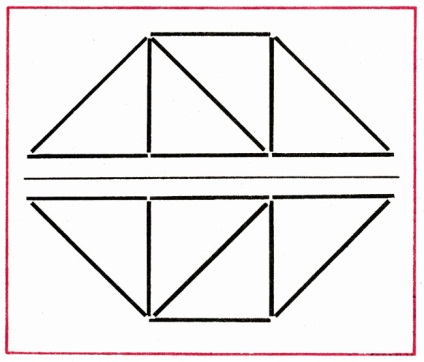 Переложить 1 палочку таким образом, чтобы домик был перевернут в другую сторону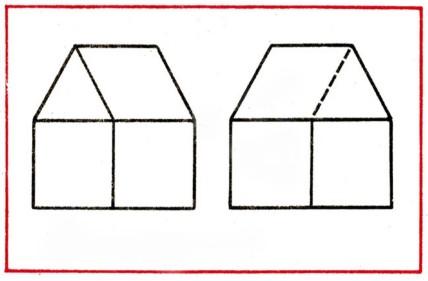 В фигуре, состоящей из 9 квадратов, убрать 4 палочки, чтобы осталось 5 квадратов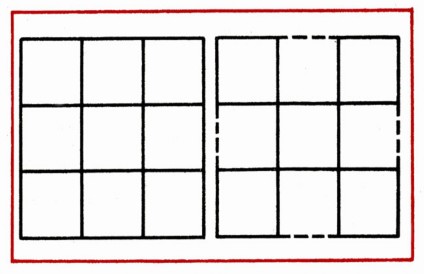 В фигуре из 6 квадратов убрать 3 палочки, чтобы осталось 4 квадрата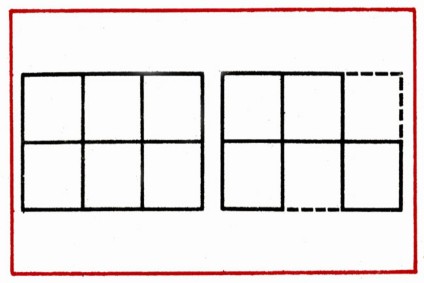  В фигуре, похожей на ключ, переложить 4 палочки, чтобы получилось 3 квадрата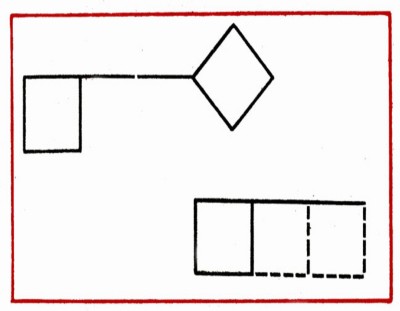 В фигуре из 6 квадратов убрать 2 палочки так, чтобы осталось 4 равных квадрата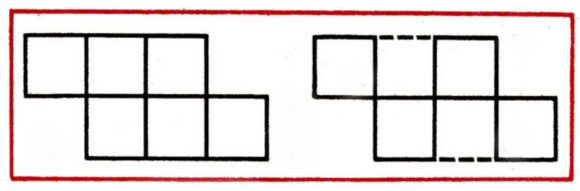 В фигуре, изображающей стрелу, переложить 4 палочки так, чтобы получилось 4 треугольника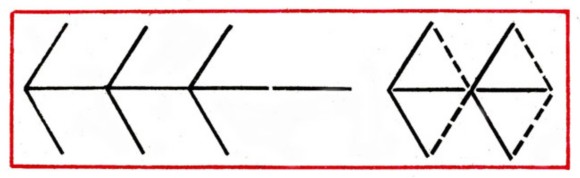 В фигуре из 5 квадратов переложить 3 палочки, чтобы стало 4 квадрата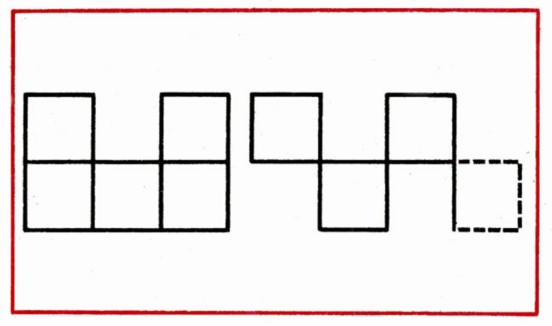  В фигуре переложить 3 палочки так, чтобы получилось 4 равных треугольника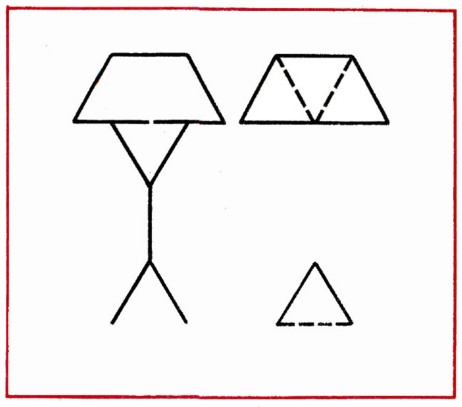 В фигуре, состоящей из 4 квадратов, переложить 3 палочки так, чтобы получилось 3 таких же квадрата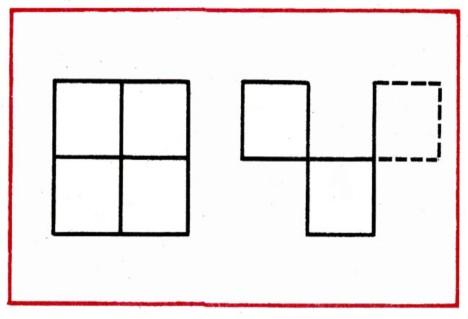 Переложить 4 палочки так, чтобы из топора получилось 4 равных треугольника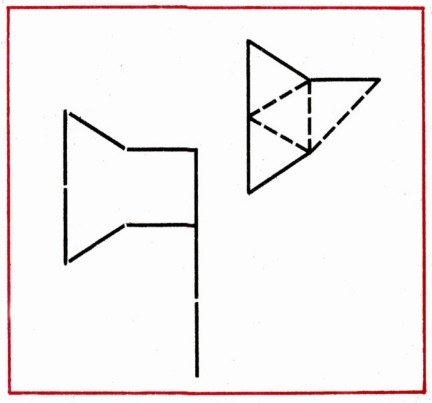  В фигуре, напоминающей фонарь, переложить 4 палочки, чтобы получился четырехугольник, состоящий из 4 равных треугольников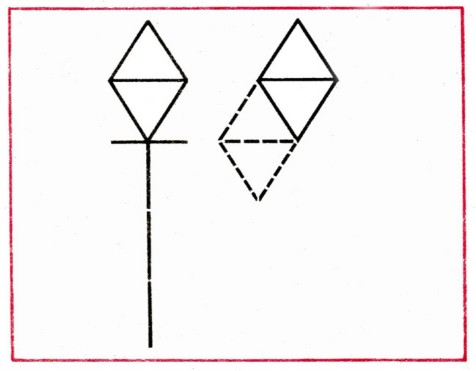   Переложить 2 палочки так, чтобы фигура; похожая на корову, смотрела в другую сторону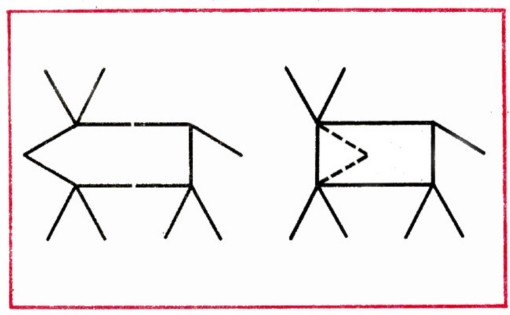 Интеллектуальные разминкиЦель. Развитие творческого мышления.№1Когда падает снег?Самое большое однозначное число?Сколько дней в неделе?Кто первым тянул репку?С чего начинается дружба?Какой гриб растёт под берёзой?Сколько букв в русском алфавите?Какие числа надо переставить, чтобы они шли в порядке возрастания: 1,2,3,5,4,6,8,7.9.№2Какое сегодня число? А день недели?Шестой день недели?Тебе дано, а люди пользуются?Сколько звуков в слове КОНЬ?Что дарят на день рождения?Что бывает на дороге после дождя?Как называется след от лыж? Лыжня.15 – это 7 и … , 18 это 9 и…, 16 это 8 и…№3Наименьшее однозначное число?К какому числу надо прибавить 2, чтобы получилось10?Тише едешь -…Сколько звуков в слове юла?В каком слове 7 букв Я?Геометрическая фигура без углов.5+3-4+0-1Сладости в обёртках?Во что ставят цветы?№4.Бабушкина дочь – это…Что подпрыгивает, если ударить.Её наклеивают на конверт?Что вырастает весной, а опадает осенью?Что кладут под голову?Прямая линия с точками на концах – это…Во что вкручивают лампочку.Во дворе гуляют куры. У всех кур 10 ног. Сколько кур во дворе?№5Как кричит осёл?Сумма 10 и 2.Сколько козлят в сказке съел волк?Что бросают утопающим?Четыре недели – это один…Наша речь состоит из …На чём путешествовал Емеля?Вытянутый круг?№6Заведение, где детей пытаются чему-нибудь научить?Сколько гласных звуков в русском языке? А букв? Почему?Без рук, без ног, а щиплется.О чём говорят: зелёный, солёный, хрустящий.К какому числу надо прибавить 3, чтобы получилось 10?Самый смешной артист цирка?Воздушное пространство, где летают птицы?Как называется ограда вокруг здания?Сколько звуков в слове Ёж?№7Вода замерзает и становится…Тетрадь для рисования – это…Назови пятый и восьмой месяц года?Боевая машина с гусеницами – это…Как называется бумага для стен?Рот у птицы?Какое сегодня число? А день недели?Какое сейчас время года?Сколько звуков в слове уголь?№8Назови летние месяцы?Посчитай пятёрками до 50.Назови шестую букву алфавита.Какая медведица живёт на небе?Какой документ выдают при рождении?На какую планету летал Незнайка?Что заплетают девочки?В люстре 7 лампочек, 5 из них перегорели. Сколько лампочек надо заменить?№9Надутая домашняя птица?Часть суток от утра до вечера?Сколько крыльев у бабочки?Назови первый день недели.Назови три последние буквы алфавита.Кто развалил теремок?Какую рыбу поймал Емеля?Какое число следует за 79, 66, 99?№10У Миши 3пары варежек? Сколько варежек на левую руку?С помощью чего чертят окружность?Дом для машины – это…Назовите твёрдые согласные?Цепочка верблюдов, движущаяся в пустыне?Название компонентов при сложении.Тюрьма для птиц?Врач, делающий операцию.№11Слово, противоположное слову друг.Что можно увидеть с закрытыми глазами?Дерево с белой корой?К 5 прибавить 6?Часть окна, которую можно открывать для проветривания.Воздушный транспорт ведьмы. Метла.Рубашка для подушки. Наволочка.6+6-4-8+3+0= (3)№12Он следит за чистотой и работает с метлой?У неё много ножек.Какой день недели был вчера?Назовите компоненты при вычитании.Горело 10 свечей. Три погасли. Сколько свечей осталось?Пара лошадей пробежала 20км. Какое расстояние пробежала каждая лошадь?Тёмный цвет кожи от долгого лежания под солнцем?№13Человек, который что-нибудь охраняет.Маленькая красивая частичка снега.Житель Цветочного города, побывавший на Луне.Насекомое, живущее в улье?В семье четверо детей: сестёр столько же, сколько братьев. Сколько сестёр?У жука три пары ног. Сколько всего ног у жука?И яблоко, и банан, и ананас.Когда температура тела воробья ниже зимой или летом?№14Предшествующий день пятницы?18 уменьшить на 3?Не куст, а с листочками, не рубашка, а сшита, не человек, а разговаривает.В квартире две комнаты. Из одной сделали две. Сколько комнат стало?У паука 4 пары ног. Сколько ног у паука?В него ставят оценки детям в школе.В семье двое детей. Саша – брат Жени, но Женя Саше не брат. Может ли так быть? Кто Женя?Во дворе – горой, а в избе – водой.№15К 16 прибавить 4?У Иванушки – дурачка были три брата и три сестры. Сколько всего в семье мальчиков?Ёмкость, в которой находится зубная паста.Сколько всего двузначных чисел, запись которых оканчивается нулём?Какой день наступает после понедельника?Семь дней с понедельника по воскресенье.Ночная птица с круглыми глазами.Мама поставила на стол 9 чашек, из них перевернула 2 чашки. Сколько чашек стало на столе?№16Из 20 вычесть 5?По нему можно перейти реку, не замочив ног.Какой день следует за вторником?По гречески – алфавит, по русски…азбука.Материал, из которого сделали стойкого солдатика из сказки Г.Андерсена?Ела – ела дуб, дуб, потеряла зуб, зуб.В названии, какого дня недели две одинаковые гласные.Домашняя птица, которая может нести золотые яйца.№17К 20 прибавить 10 и прибавить 15?Что стоит между окном и дверью.Наибольшее двузначное число? Наименьшее?Сколько месяцев в году?У скольких месяцев название заканчивается на Т?В каком месяце бывает 28 дней? В любом.Сколько горошин может войти в один стакан?В чём волшебная сила старика Хоттабыча? В бороде.№18Родственница бублика? Баранка.Героиня сказки, потерявшая хрустальную туфельку.Персонаж русской сказки, поймавший щуку? Емеля.Очень маленькая частичка хлеба? Крошка.Какой день недели наступает раньше других?Где край света? Там где начинается тень.Мера для измерения жидкости? Литр.Раньше из неё люди повсюду делали посуду? Глина.№19Какой день недели наступает позже других?В пище очень нам нужна, вкус еде придаст она?Хищной рыбы нет зубастей, всех прожорливей, опасней.Кого по осени считают?Чтобы печку растопить, надо их нам нарубить.Если мыло в глаз попало, что из глаз катиться стало?За чем мы едим?На какой машине нельзя ездить?№20Какой день недели предшествует субботе?Отпечаток от ботинка виден сразу на тропинке. Что это?Каждый из двух весёлых товарищей из детской песенки, живших у бабуси?Когда пешком идёшь – ты пешеход, а кто ты, если сел на пароход?Детёныш коровы.В него мы смотрим, чтобы увидеть себя?На каком виде транспорта ехали медведи в стихотворении К.Чуковского?№21Какой день недели находится между средой и пятницей?В какую посуду нельзя налить воды?Время года перед зимой?Какой сказочной героине удалось убежать от медведей?Птица с длинными ногами, которая очень любит есть лягушек?Что отделяет голову от туловища?Что с пола за хвост не поднимешь?№22Часть ноги, боящаяся щекотки?Слово, противоположное слову УТРО?Животное, которое очень трудно тянуть из болота?В каком дне недели букв больше, чем звуков?Место на берегу моря для загорания и купания?Кресло для царя?Растение, похожее на ежа? №23Был  тугим он кулачком, а разжался – стал цветком?Где рыбам зиму жить тепло, там стены – толстое стекло.Какими иголками не шьют рубашки?Профессия Айболита?Бессовестное животное съело не только бабушку, козлят, но и собиралось закусить поросятами?Любимое животное старухи Шапокляк.Иванушка по отношению к сестрице Алёнушке.№24Кто был ростом с пальчик?И дорожная разметка и название животного?Цветок, на котором гадают?Папа, мама и дети.Подземный житель, стерегущий драгоценные камни.Картина с видами природы.Цветок, «лысеющий» на ветру.№25Зарытое сокровище.Последний месяц осени.Она бывает чёрная, красная и заморская.Это растение заставляет человека плакать.Какое число считается несчастливым?Есть такое чудо, какое летом бежит, а зимой стоит.Вы пришли в класс, там уже было четверо детей и учительница. Которые вы по счёту?Что надевают на голову в жаркую погоду?№26Сколько букв в русском алфавите не относящихся ни к гласным, ни к согласным?К какому числу надо прибавить3, чтобы получить 11?Зимой и летом…Какое государство можно носить на голове?Сколько звуков в слове яма?Сколько ног у паука?В каком слове 100 Л?Долговяз в землю увяз? Дождь.№27Последующий месяц сентября?Разлив реки весной при таянии снега?Сколько звуков в слове тень?Какого цвета сахар?Какие три числа надо перемножить, чтобы в результате получилась единица?Безопасная змея?Когда охотится ёж – днём или ночью?Назовите число, предыдущее числу 100?№28Сто один брат, все в один ряд, вместе связаны стоят?Один человек на двух лошадях рядом едет?Какая птица не высиживает птенцов?Слепыми или зрячими рождаются зайчата?Кто в году четыре раза переодевается?Кого один раз в год наряжают?У родителей и деток, вся одежда из монеток.Белая кошка лезет в окошко.№29Чем до неба докинешь?Что случилось 31 февраля?Что будет с вороной, когда седьмой год минует?Когда у человека бывает столько глаз, сколько дней в году?Одно яйцо сварится за 4 минуты. За сколько минут сварится 3 яйца?На столе лежало 4 яблока. Одно разделили пополам. Сколько яблок на столе?Что делает зимой ёж?№30Тройка лошадей пробежала 5км. По сколько километров, пробежала каждая лошадь?Кто видит ушами?16 уменьшить на 5?Семеро друзей Белоснежки?Учреждение, куда принимают неграмотных?Девочка, которая боится очень жаркой погоды?Любимая еда острова Чунга – Чанга?№31Что легче: 10кг железа или 10кг сена?10 плюс 6 получится?Сотня лет?Число, из которого вычитают?Название числа, в котором четыре десятка? Маленький, серенький, на слона похож. Кто это? Слонёнок.Почему охотник ищет лису?Прицеливаясь, охотник щурит один глаз. Почему?№32Как написать слово мышеловка пятью буквами?Первый тюфяк, второй тюфяк… двенадцатый тюфяк. Первая перина, вторая перина,…, двенадцатая перина. А что дальше?Промежуток времени в 60 минут?Часть суток от вечера до утра?Приспособление, с помощью которого открывают замок?Подземная железная дорога?Сколько звуков в слове ЛЬЮ?№ 33Сколько концов у трёх палок?Что наступает после весны?Выходной день недели?Кто жених Мухи Цокотухи?Кто родится с усами? Котёнок.Как называют жителей Москвы? А нашего посёлка?Маленький дом, где живут рыбки?№34Маленький ребёнок?Шестой день недели?Летела стая гусей: один гусь впереди и два позади; один позади и два впереди; один гусь между двумя и три в ряд. Сколько было гусей?На какой свет светофора не переходят дорогу?Человек, плавающий в морях?Место, где купаются и загорают?Какое молоко даёт чёрная корова?Терминологический словарьМатематика - цикл наук, изучающих величины и пространственные формы (арифметика, алгебра, геометрия, тригонометрия и т. д.).Аршин - старинная русская мера длины, равная, в современном исчислении 0,7112м.Верста - русская мера длины, равная 500 саженям (1,0668 км).Локоть - русская мера длины, равнялся длине руки от пальцев до локтя (по другим данным - "расстояние по прямой от локтевого сгиба до конца вытянутого среднего пальца руки").Сажень - русская мера длины, равная 3 аршинам, 2,1336 метрам.Архиме́д— древнегреческий математик, физик, механик и инженер из Сиракуз. Сделал множество открытий в геометрии. Заложил основы механики, гидростатики, автор ряда важных изобретений.Пифагор Самосский— древнегреческий философ и математик, создатель религиозно-философской школы пифагорейцев.Геоме́трия— раздел математики, изучающий пространственные отношения и их обобщения.Треугольник - геометрическая фигура - многоугольник с тремя углами.Квадрат – прямоугольник, у которого все стороны равны.Ребусы - это игра, в которой зашифрованы слова, фразы или целые высказывания при помощи рисунков в сочетании с буквами и знаками.Логика - наука о законах правильного мышления называется логикой.Систе́ма счисле́ния — символический метод записи чисел, представление чисел с помощью письменных знаков.Десяти́чная систе́ма счисле́ния — позиционная система счисления по целочисленному основанию 10. Одна из наиболее распространённых систем счисления в мире. Для записи чисел наиболее часто используются символы 0, 1, 2, 3, 4, 5, 6, 7, 8, 9, называемые арабскими цифрами.Личностные УУДОбучающийся научится:_ учебно - познавательный интерес к новому учебному материалу и способам решения новой частной задачи;_ умение адекватно оценивать результаты своей работы на основе критерия успешности учебной деятельности;_ понимание причин успеха в учебной деятельности;_ умение определять границы своего незнания, преодолевать трудности с помощью одноклассников, учителя;_ представление об основных моральных нормах.Обучающийся получит возможность для формирования:_ выраженной устойчивой учебно-познавательной мотивации учения;_ устойчивого учебно-познавательного интереса к новым общим способам решения задач;_ адекватного понимания причин успешности/неуспешности учебной деятельности;_ осознанного понимания чувств других людей и сопереживания им.Регулятивные УУДОбучающийся научится:_ принимать и сохранять учебную задачу;_ планировать этапы решения задачи, определять последовательность учебных действий в соответствии с поставленной задачей;_ осуществлять пошаговый и итоговый контроль по результату под руководством учителя;_ анализировать ошибки и определять пути их преодоления;_ различать способы и результат действия;_ адекватно воспринимать оценку сверстников и учителя.Обучающийся получит возможность научиться:_ прогнозировать результаты своих действий на основе анализа учебной ситуации;_ проявлять познавательную инициативу и самостоятельность;_ самостоятельно адекватно оценивать правильность и выполнения действия и вносить необходимые коррективы и по ходу решения учебной задачи.Познавательные УУДОбучающийся научится:_ анализировать объекты, выделять их характерные признаки и свойства, узнавать объекты по заданным признакам;_ анализировать информацию, выбирать рациональный пособ решения задачи;_ находить сходства, различия, закономерности, основания для упорядочения объектов;_ классифицировать объекты по заданным критериям и формулировать названия полученных групп;_ отрабатывать вычислительные навыки;_ осуществлять синтез как составление целого из частей;_ выделять в тексте задания основную и второстепенную информацию;_ формулировать проблему;_ строить рассуждения об объекте, его форме, свойствах;_ устанавливать причинно-следственные отношения между изучаемыми понятиями и явлениями.Обучающийся получит возможность научиться:_ строить индуктивные и дедуктивные рассуждения поаналогии;_ выбирать рациональный способ на основе анализа различных вариантов решения задачи;_ строить логическое рассуждение, включающее установление причинно_следственных связей;_ различать обоснованные и необоснованные суждения;_ преобразовывать практическую задачу в познавательную;_ самостоятельно находить способы решения проблемтворческого и поискового характера.Коммуникативные УУДОбучающийся научится:_ принимать участие в совместной работе коллектива;_ вести диалог, работая в парах, группах;_ допускать существование различных точек зрения, уважать чужое мнение;_ координировать свои действия с действиями партнеров;_ корректно высказывать свое мнение, обосновывать свою позицию;_ задавать вопросы для организации собственной и совместной деятельности;_ осуществлять взаимный контроль совместных действий;_ совершенствовать математическую речь;_ высказывать суждения, используя различные аналоги понятия; слова, словосочетания, уточняющие смысл высказывания.Обучающийся получит возможность научиться:_ критически относиться к своему и чужому мнению;_ уметь самостоятельно и совместно планировать деятельность и сотрудничество;_ принимать самостоятельно решения;_ содействовать разрешению конфликтов, учитывая позиции участниковРазделы 2 годобучения1.Числа. Арифметические действия. Величины122.Мир занимательных задач103.Геометрическая мозаика12Итого:34№п/пНаименование разделов, темВсего часовКол-во часовКол-во часовВиды учебной и художественной деятельности№п/пНаименование разделов, темаудиторно   внеаудВиды учебной и художественной деятельности1Числа. Арифметические действия. Величины1284Сложение и вычитание чисел в пределах 1000. Таблица умножения чисел и соответствующие случаи деления.Числовые головоломки: соединение чисел знаками действия так, чтобы в ответе получилось заданное число, и др.2Мир занимательных задач1055Выбор необходимой информации, содержащейся в тексте задачи, на рисунке или в таблице, для ответа на заданные вопросы.Старинные задачи. Логические задачи. Задачи на переливание. Составление аналогичных задач и заданий. Нестандартные задачи.3Геометрическая мозаика1284Геометрические узоры. Закономерности в узорах. Симметрия. Фигуры, имеющие одну и несколько осей симметрии.Расположение деталей фигуры в исходной конструкции (треугольники, таны, уголки, спички). Части фигуры. Место заданной фигуры в конструкции. Расположение деталей. Выбор деталей в соответствии с заданным контуром конструкции. Поиск нескольких возможных вариантов решения. Составление и зарисовка фигур по собственному замыслуИТОГО:342113№ п/п№ урокаБлок, РазделТема урокаПредметные результатыМетапредметные результаты и характеристика учебной деятельности учащихсяМетапредметные результаты и характеристика учебной деятельности учащихсяМетапредметные результаты и характеристика учебной деятельности учащихсяДатаДата№ п/п№ урокаБлок, РазделТема урокаПредметные результатыПознавательнаяРегулятивнаяПознавательнаяПо  КТППо факту1.1.      Геометрическая мозаикаУдивительная снежинкаГеометрические узоры. Симметрия. Закономерности в узорах. Работа с таблицей «Геометрические узоры. Симметрия».Строить речевое высказывание в устной и письменной форме.Учитывать правила в планировании  способа решенияУчитывать разные мнения и стремиться к координации различных позиций в сотрудничестве04.092.2.      Геометрическая мозаикаКрестики-ноликиИгра «Крестики-нолики» Игры «Волшебная палочка», «Лучший  лодочник» (сложение и вычитание). Строить речевое высказывание в устной и письменной форме.Учитывать правила в планировании  способа решенияУчитывать разные мнения и стремиться к координации различных позиций в сотрудничестве11.093.3.Числа. Арифметические действия. ВеличиныМатематические игрыЧисла от 1 до 100. Игра «Русское лото». Построение математических пирамид: «Сложение и вычитание «Отвечать на вопросы, задавать вопросыВыбирать способ действия Учебный диалог с соблюдением правил культуры общения18.094.4.Мир занимательных задачПрятки с фигурамиПоиск заданных фигур в фигурах сложной конфигурации. Решение задач на деление заданной фигуры на равные части.Контроль и оценка процесса  деятельностиУдерживать цель деятельности; оценивать результаты деятельности.Контролировать свое поведение25.095.5.Мир занимательных задачСекреты задачРешение нестандартных и занимательных задач. Задачи в стихах.Контроль и оценка процесса  деятельностиУдерживать цель деятельности; оценивать результаты деятельности.Контролировать свое поведение02.106.6.      Геометрическая мозаика«Спичечный» конструкторПостроение конструкции по заданному образцу. Перекладывание нескольких спичек в соответствии с условиями. Проверка выполненной работы.Извлечение информации из выполняемых заданий, анализ чисел с целью выделения существенных признаков, установление причинно-следственных связей, решение рабочих задач, построение логической цепочки рассужденийУдерживать цель деятельности до получения ее результата, вносить изменения в процесс деятельности с учетом ошибок, оценивать (сравнивать с эталоном) результаты деятельности, действовать по алгоритму, находить ошибки и устанавливать их причиныУчастие в учебном диалоге, формулировка ответов на вопросы, контроль поведения,корректировка ошибок, воспринимать речь других, проявлять внимание к собеседнику, оценивать свои достижения, проявлять интерес к учебе09.107.7.      Геометрическая мозаика«Спичечный» конструкторПостроение конструкции по заданному образцу. Перекладывание нескольких спичек в соответствии с условиями. Проверка выполненной работы.Извлечение информации из выполняемых заданий, анализ чисел с целью выделения существенных признаков, установление причинно-следственных связей, решение рабочих задач, построение логической цепочки рассужденийУдерживать цель деятельности до получения ее результата, вносить изменения в процесс деятельности с учетом ошибок, оценивать (сравнивать с эталоном) результаты деятельности, действовать по алгоритму, находить ошибки и устанавливать их причиныУчастие в учебном диалоге, формулировка ответов на вопросы, контроль поведения,корректировка ошибок, воспринимать речь других, проявлять внимание к собеседнику, оценивать свои достижения, проявлять интерес к учебе16.108.8.      Геометрическая мозаикаГеометрический калейдоскопКонструирование многоугольников из заданных элементов. Составление картинки без разбиения на части и представленной в уменьшенном масштабе.Извлечение информации из выполняемых заданий, анализ чисел с целью выделения существенных признаков, установление причинно-следственных связей, решение рабочих задач, построение логической цепочки рассужденийУдерживать цель деятельности до получения ее результата, вносить изменения в процесс деятельности с учетом ошибок, оценивать (сравнивать с эталоном) результаты деятельности, действовать по алгоритму, находить ошибки и устанавливать их причиныУчастие в учебном диалоге, формулировка ответов на вопросы, контроль поведения,корректировка ошибок, воспринимать речь других, проявлять внимание к собеседнику, оценивать свои достижения, проявлять интерес к учебе23.109.9.Мир занимательных задачЧисловые головоломкиРешение и составление ребусов, содержащих числа. Заполнение числового кроссворда (судоку).Строить речевое высказывание в устной и письменной форме.Различать способ и результат действия.Контролировать действие30.1010.10.Геометрическая мозаика«Шаг в будущее»Конструкторы: «Спички», Игры: «Волшебная палочка», «Лучший лодочник», «Чья сумма больше?».Воспроизводить по памяти информацию, наблюдать и выявлять особенности математических объектов, устанавливать причинно-следственные связи, решение рабочих задач, осознанное построение речевого высказывания, классификация и сравнение,  извлечение информации из выполняемых заданийПрименять алгоритм действий, оценивать доказательства и рассуждения, оценивать результаты деятельности, находить и исправлять ошибки,постановка учебной задачи, выделение «что известно» и «что неизвестно», проявление волевого усилия в преодолении препятствийработа по алгоритму, сличение результата с заданным эталономОказывать помощь товарищу, соблюдать правила этикета, проявлять интерес к познанию, оценивать свои достижения,постановка вопросов и ответы на них, выстраивание логических высказыванийучебный диалог и сотрудничество, контроль своего поведения, оценивание необходимости учения13.1111.11.Геометрическая мозаикаГеометрия вокруг насРешение задач, формирующих геометрическую наблюдательность. Воспроизводить по памяти информацию, наблюдать и выявлять особенности математических объектов, устанавливать причинно-следственные связи, решение рабочих задач, осознанное построение речевого высказывания, классификация и сравнение,  извлечение информации из выполняемых заданийПрименять алгоритм действий, оценивать доказательства и рассуждения, оценивать результаты деятельности, находить и исправлять ошибки,постановка учебной задачи, выделение «что известно» и «что неизвестно», проявление волевого усилия в преодолении препятствийработа по алгоритму, сличение результата с заданным эталономОказывать помощь товарищу, соблюдать правила этикета, проявлять интерес к познанию, оценивать свои достижения,постановка вопросов и ответы на них, выстраивание логических высказыванийучебный диалог и сотрудничество, контроль своего поведения, оценивание необходимости учения20.1112.12.Геометрическая мозаикаПутешествие точкиПостроение геометрической фигуры (на листе в клетку) в соответствии с заданной последовательностью шагов (по алгоритму). Проверка работы. Построение собственного рисунка и описание его шагов.Воспроизводить по памяти информацию, наблюдать и выявлять особенности математических объектов, устанавливать причинно-следственные связи, решение рабочих задач, осознанное построение речевого высказывания, классификация и сравнение,  извлечение информации из выполняемых заданийПрименять алгоритм действий, оценивать доказательства и рассуждения, оценивать результаты деятельности, находить и исправлять ошибки,постановка учебной задачи, выделение «что известно» и «что неизвестно», проявление волевого усилия в преодолении препятствийработа по алгоритму, сличение результата с заданным эталономОказывать помощь товарищу, соблюдать правила этикета, проявлять интерес к познанию, оценивать свои достижения,постановка вопросов и ответы на них, выстраивание логических высказыванийучебный диалог и сотрудничество, контроль своего поведения, оценивание необходимости учения27.1113.13. Геометрическая             мозаика«Шаг в будущее»КонструкторыВоспроизводить по памяти информацию, наблюдать и выявлять особенности математических объектов, устанавливать причинно-следственные связи, решение рабочих задач, осознанное построение речевого высказывания, классификация и сравнение,  извлечение информации из выполняемых заданийПрименять алгоритм действий, оценивать доказательства и рассуждения, оценивать результаты деятельности, находить и исправлять ошибки,постановка учебной задачи, выделение «что известно» и «что неизвестно», проявление волевого усилия в преодолении препятствийработа по алгоритму, сличение результата с заданным эталономОказывать помощь товарищу, соблюдать правила этикета, проявлять интерес к познанию, оценивать свои достижения,постановка вопросов и ответы на них, выстраивание логических высказыванийучебный диалог и сотрудничество, контроль своего поведения, оценивание необходимости учения04.1214.14. Геометрическая             мозаикаТайны окружностиОкружность. Радиус (центр) окружности. Распознавание окружности на орнаменте. Составление орнамента с помощью циркуля (по образцу, по собственному замыслу).Воспроизводить по памяти информацию, наблюдать и выявлять особенности математических объектов, устанавливать причинно-следственные связи, решение рабочих задач, осознанное построение речевого высказывания, классификация и сравнение,  извлечение информации из выполняемых заданийПрименять алгоритм действий, оценивать доказательства и рассуждения, оценивать результаты деятельности, находить и исправлять ошибки,постановка учебной задачи, выделение «что известно» и «что неизвестно», проявление волевого усилия в преодолении препятствийработа по алгоритму, сличение результата с заданным эталономОказывать помощь товарищу, соблюдать правила этикета, проявлять интерес к познанию, оценивать свои достижения,постановка вопросов и ответы на них, выстраивание логических высказыванийучебный диалог и сотрудничество, контроль своего поведения, оценивание необходимости учения11.1215.15.Числа. Арифметические действия. ВеличиныМатематическое путешествиеВычисления в группах. Решение рабочих задач, построение логической цепочки рассуждений с помощью учителя;наблюдать над единицами времени, анализировать и фиксировать результаты; воспроизводить по памяти информацию; использовать знания о свойствах чисел.Удерживать цель деятельности, оценивать рассуждения «правильно – неправильно анализиро-вать эмоциональное состояние от деятельности, сравнивать результаты деятельности с эталоном.Проявлять доброжелательность в учебном диалоге, оценивать учебную деятельность, считаться с мнением другого человека, оказывать помощь товарищу, соблюдать правила этикета, проявлять интерес к познанию, оценивать свои достижения.18.1216.16.Числа. Арифметические действия. ВеличиныНовогодний серпантинКонструкторы, электронные математические игры, математические головоломки, занимательные задачи.Решение рабочих задач, построение логической цепочки рассуждений с помощью учителя;наблюдать над единицами времени, анализировать и фиксировать результаты; воспроизводить по памяти информацию; использовать знания о свойствах чисел.Удерживать цель деятельности, оценивать рассуждения «правильно – неправильно анализиро-вать эмоциональное состояние от деятельности, сравнивать результаты деятельности с эталоном.Проявлять доброжелательность в учебном диалоге, оценивать учебную деятельность, считаться с мнением другого человека, оказывать помощь товарищу, соблюдать правила этикета, проявлять интерес к познанию, оценивать свои достижения.25.1217.17.Числа. Арифметические действия. ВеличиныНовогодний серпантинКонструкторы, электронные математические игры, математические головоломки, занимательные задачи.Решение рабочих задач, построение логической цепочки рассуждений с помощью учителя;наблюдать над единицами времени, анализировать и фиксировать результаты; воспроизводить по памяти информацию; использовать знания о свойствах чисел.Удерживать цель деятельности, оценивать рассуждения «правильно – неправильно анализиро-вать эмоциональное состояние от деятельности, сравнивать результаты деятельности с эталоном.Проявлять доброжелательность в учебном диалоге, оценивать учебную деятельность, считаться с мнением другого человека, оказывать помощь товарищу, соблюдать правила этикета, проявлять интерес к познанию, оценивать свои достижения.15.0118.18.Числа. Арифметические действия. ВеличиныМатематические игрыПостроение математических пирамид: «Сложение и вычитание в пределах 1000». Работа с палитрой-основой с цветными фишками и комплектом заданий к палитре по теме «Сложение и вычитание до 1000».Решение рабочих задач, построение логической цепочки рассуждений с помощью учителя;наблюдать над единицами времени, анализировать и фиксировать результаты; воспроизводить по памяти информацию; использовать знания о свойствах чисел.Удерживать цель деятельности, оценивать рассуждения «правильно – неправильно анализиро-вать эмоциональное состояние от деятельности, сравнивать результаты деятельности с эталоном.Проявлять доброжелательность в учебном диалоге, оценивать учебную деятельность, считаться с мнением другого человека, оказывать помощь товарищу, соблюдать правила этикета, проявлять интерес к познанию, оценивать свои достижения.22.0119.19.Числа. Арифметические действия. ВеличиныЧасы нас будят по утрам…Определение времени по часам с точностью до часа. Часовой циферблат с подвижными стрелками. Конструктор «Часы» из электронного учебного пособия.Решение рабочих задач, построение логической цепочки рассуждений с помощью учителя;наблюдать над единицами времени, анализировать и фиксировать результаты; воспроизводить по памяти информацию; использовать знания о свойствах чисел.Удерживать цель деятельности, оценивать рассуждения «правильно – неправильно анализиро-вать эмоциональное состояние от деятельности, сравнивать результаты деятельности с эталоном.Проявлять доброжелательность в учебном диалоге, оценивать учебную деятельность, считаться с мнением другого человека, оказывать помощь товарищу, соблюдать правила этикета, проявлять интерес к познанию, оценивать свои достижения.29.0120.20.Геометрическая мозаикаГеометрический калейдоскопЗадания на разрезание и составление фигур.Извлекать необходимую информацию из текстов; определять основную и второстепенную информацию;  Определять последовательность действий; оценивать результаты работы; способность к волевому усилию.формулировка ответов на вопросы.05.0221.21.Мир занимательных задачГоловоломки Расшифровка закодированных слов. Восстановление примеров: объяснить, какая цифра скрыта; проверить, перевернув карточку. 12.0222.22.Мир занимательных задачСекреты задачЗадачи с лишними или недостающими либо некорректными данными. Нестандартные задачи.19.0223.23.Мир занимательных задачЧто скрывает сорока?Решение и составление ребусов, содержащих числа: 26.0224.24.Числа. Арифметические действия. Величины.Интеллектуальная разминкаКонструкторы, электронные математические игры, математические головоломки, занимательные задачи.Извлекать необходимую информацию из текстов; определять основную и второстепенную информацию;  выполнять действия по алгоритму.Воспроизводить по памяти информацию, наблюдать и выявлять особенности математических объектов, устанавливать причинно-следственные связи, решение рабочих задач, осознанное построение речевого высказывания, классификация и сравнение,  извлечение информации из выполняемых заданийСтавить учебную задачу; определять последовательность действий; вносить изменения в деятельность; оценивать результаты работы; способность к волевому усилию.Применять алгоритм действий, оценивать доказательства и рассуждения, оценивать результаты деятельности, находить и исправлять ошибки,постановка учебной задачи, выделение «что известно» и «что неизвестно»Участие в учебном диалоге, достигать договоренности и согласованности общего решения, формулировка ответов на вопросы, корректировка ошибок, анализировать речевые высказыванияОказывать помощь товарищу, соблюдать правила этикета, проявлять интерес к познанию, оценивать свои достижения,постановка вопросов и ответы на них, выстраивание логических высказыванийучебный диалог и сотрудничество, контроль своего поведения05.0325.25.Числа. Арифметические действия. Величины.                                      Дважды два - четыреТаблица умножения однозначных чисел. Игра «Говорящая таблица умножения». Игра «Математическое домино». Математические пирамиды: «Умножение», «Деление». Математический набор «Карточки-считалочки» (карточки двусторонние: на одной стороне – задание, на другой - ответ).Извлекать необходимую информацию из текстов; определять основную и второстепенную информацию;  выполнять действия по алгоритму.Воспроизводить по памяти информацию, наблюдать и выявлять особенности математических объектов, устанавливать причинно-следственные связи, решение рабочих задач, осознанное построение речевого высказывания, классификация и сравнение,  извлечение информации из выполняемых заданийСтавить учебную задачу; определять последовательность действий; вносить изменения в деятельность; оценивать результаты работы; способность к волевому усилию.Применять алгоритм действий, оценивать доказательства и рассуждения, оценивать результаты деятельности, находить и исправлять ошибки,постановка учебной задачи, выделение «что известно» и «что неизвестно»Участие в учебном диалоге, достигать договоренности и согласованности общего решения, формулировка ответов на вопросы, корректировка ошибок, анализировать речевые высказыванияОказывать помощь товарищу, соблюдать правила этикета, проявлять интерес к познанию, оценивать свои достижения,постановка вопросов и ответы на них, выстраивание логических высказыванийучебный диалог и сотрудничество, контроль своего поведения12.0326.26.Числа. Арифметические действия. Величины.                                      Дважды два - четыреИгры с кубиками (у каждого два кубика). Запись результатов умножения чисел (числа точек) на верхних гранях выпавших кубиков. Взаимный контроль. Игра «Не собьюсь». Задания по теме «Табличное умножение и деление чисел» из электронного пособия.Извлекать необходимую информацию из текстов; определять основную и второстепенную информацию;  выполнять действия по алгоритму.Воспроизводить по памяти информацию, наблюдать и выявлять особенности математических объектов, устанавливать причинно-следственные связи, решение рабочих задач, осознанное построение речевого высказывания, классификация и сравнение,  извлечение информации из выполняемых заданийСтавить учебную задачу; определять последовательность действий; вносить изменения в деятельность; оценивать результаты работы; способность к волевому усилию.Применять алгоритм действий, оценивать доказательства и рассуждения, оценивать результаты деятельности, находить и исправлять ошибки,постановка учебной задачи, выделение «что известно» и «что неизвестно»Участие в учебном диалоге, достигать договоренности и согласованности общего решения, формулировка ответов на вопросы, корректировка ошибок, анализировать речевые высказыванияОказывать помощь товарищу, соблюдать правила этикета, проявлять интерес к познанию, оценивать свои достижения,постановка вопросов и ответы на них, выстраивание логических высказыванийучебный диалог и сотрудничество, контроль своего поведения19.0327.27.Числа. Арифметические действия. Величины.                                      Дважды два - четыреИгры с кубиками (у каждого два кубика). Запись результатов умножения чисел (числа точек) на верхних гранях выпавших кубиков. Взаимный контроль. Игра «Не собьюсь». Задания по теме «Табличное умножение и деление чисел» из электронного пособия.Извлекать необходимую информацию из текстов; определять основную и второстепенную информацию;  выполнять действия по алгоритму.Воспроизводить по памяти информацию, наблюдать и выявлять особенности математических объектов, устанавливать причинно-следственные связи, решение рабочих задач, осознанное построение речевого высказывания, классификация и сравнение,  извлечение информации из выполняемых заданийСтавить учебную задачу; определять последовательность действий; вносить изменения в деятельность; оценивать результаты работы; способность к волевому усилию.Применять алгоритм действий, оценивать доказательства и рассуждения, оценивать результаты деятельности, находить и исправлять ошибки,постановка учебной задачи, выделение «что известно» и «что неизвестно»Участие в учебном диалоге, достигать договоренности и согласованности общего решения, формулировка ответов на вопросы, корректировка ошибок, анализировать речевые высказыванияОказывать помощь товарищу, соблюдать правила этикета, проявлять интерес к познанию, оценивать свои достижения,постановка вопросов и ответы на них, выстраивание логических высказыванийучебный диалог и сотрудничество, контроль своего поведения02.0428.28.Числа. Арифметические действия. Величины.                                      В царстве смекалкиСбор информации и выпуск математической газеты (работа в группах).Извлекать необходимую информацию из текстов; определять основную и второстепенную информацию;  выполнять действия по алгоритму.Воспроизводить по памяти информацию, наблюдать и выявлять особенности математических объектов, устанавливать причинно-следственные связи, решение рабочих задач, осознанное построение речевого высказывания, классификация и сравнение,  извлечение информации из выполняемых заданийСтавить учебную задачу; определять последовательность действий; вносить изменения в деятельность; оценивать результаты работы; способность к волевому усилию.Применять алгоритм действий, оценивать доказательства и рассуждения, оценивать результаты деятельности, находить и исправлять ошибки,постановка учебной задачи, выделение «что известно» и «что неизвестно»Участие в учебном диалоге, достигать договоренности и согласованности общего решения, формулировка ответов на вопросы, корректировка ошибок, анализировать речевые высказыванияОказывать помощь товарищу, соблюдать правила этикета, проявлять интерес к познанию, оценивать свои достижения,постановка вопросов и ответы на них, выстраивание логических высказыванийучебный диалог и сотрудничество, контроль своего поведения09.0429.29.Числа. Арифметические действия. Величины.                                      Интеллектуальная разминкаРабота в «центрах» деятельности: конструкторы, электронные математические игры, математические головоломки, занимательные задачи.Извлекать необходимую информацию из текстов; определять основную и второстепенную информацию;  выполнять действия по алгоритму.Воспроизводить по памяти информацию, наблюдать и выявлять особенности математических объектов, устанавливать причинно-следственные связи, решение рабочих задач, осознанное построение речевого высказывания, классификация и сравнение,  извлечение информации из выполняемых заданийСтавить учебную задачу; определять последовательность действий; вносить изменения в деятельность; оценивать результаты работы; способность к волевому усилию.Применять алгоритм действий, оценивать доказательства и рассуждения, оценивать результаты деятельности, находить и исправлять ошибки,постановка учебной задачи, выделение «что известно» и «что неизвестно»Участие в учебном диалоге, достигать договоренности и согласованности общего решения, формулировка ответов на вопросы, корректировка ошибок, анализировать речевые высказыванияОказывать помощь товарищу, соблюдать правила этикета, проявлять интерес к познанию, оценивать свои достижения,постановка вопросов и ответы на них, выстраивание логических высказыванийучебный диалог и сотрудничество, контроль своего поведения16.0430.30.Геометрическая мозаикаСоставь квадратПрямоугольник. Квадрат. Задания на составление прямоугольников (квадратов) из заданных частей.контроль и оценка процесса  деятельностиудерживать цель деятельности; оценивать результаты деятельности.контролировать свое поведение23.0431.31.Мир занимательных задачМир занимательных задачЗадачи, имеющие несколько решений. Нестандартные задачи. Обратные задачи и задания. Задача «о волке, козе и капусте».Планирование учебных действий и решение рабочих задач, определять пути решения поставленной задачи; анализировать, сравнивать, обобщать, классифицировать материал.Выполнять задания по алгоритму,  корректировать ошибки; проявлять волевое усилие в ситуации затруднения; применять знания в новых условиях.Участвовать  в диалоге на уроке, отвечать на вопросы, выражать мысли полно и точно; соблюдать нормы общения, слушать и понимать речь других; аргументировать свое мнение.30.0432.32.Мир занимательных задачМир занимательных задачЗадачи, имеющие несколько решений. Нестандартные задачи. Обратные задачи и задания. Задача «о волке, козе и капусте».Планирование учебных действий и решение рабочих задач, определять пути решения поставленной задачи; анализировать, сравнивать, обобщать, классифицировать материал.Выполнять задания по алгоритму,  корректировать ошибки; проявлять волевое усилие в ситуации затруднения; применять знания в новых условиях.Участвовать  в диалоге на уроке, отвечать на вопросы, выражать мысли полно и точно; соблюдать нормы общения, слушать и понимать речь других; аргументировать свое мнение.07.0533.33.Мир занимательных задачМатематические фокусыОтгадывание задуманных чисел. Чтение слов: слагаемое, уменьшаемое и др. (ходом шахматного коня). Использовать различные приемы проверки правильности вычислений;  выполнять проверку правильности вычислений.Наблюдать и выявлять особенности  математического материала, воспроизводить по памяти необходимую информацию,  контроль и оценка процесса  деятельностиудерживать цель деятельности Выделять, что усвоено, а что нет; преодолевать препятствия; определять последовательность действий;удерживать цель деятельности; оценивать результаты деятельности.контролировать свое поведение14.0534.34.Мир занимательных задачМатематическая эстафетаРешение олимпиадных задач Использовать различные приемы проверки правильности вычислений;  выполнять проверку правильности вычислений.Наблюдать и выявлять особенности  математического материала, воспроизводить по памяти необходимую информацию,  контроль и оценка процесса  деятельностиудерживать цель деятельности Выделять, что усвоено, а что нет; преодолевать препятствия; определять последовательность действий;удерживать цель деятельности; оценивать результаты деятельности.контролировать свое поведение21.05